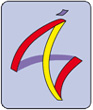 ASOCIACIÓN NACIONAL PARA LA DEFENSA DEL PATRIMONIO DE LOS INSTITUTOS HISTÓRICOS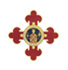 Miembro de la Orden Civil de Alfonso X el SabioNOTICIAS 22-04-2021

¡Feliz Día de la Tierra 2021!La normalidad llega también, poco a poco, a los institutos y se retoman actividades vedadas hasta hace unos días. Y muestra de esta actividad es la que os paso a relatar.Nuestros compañeros del IES Cardenal López de Mendoza, de Burgos, Mª Luz García Parra Directora del instituto, y Emilio Serrano Gómez, nos envían información sobre los eventos que están llevando a cabo con motivo de la celebración del 175 aniversario Cardenal López de Mendoza.Entre los actos, destacar la “Exposición Lecciones de Historia Natural II” en el Monasterio de San Juan. El pasado el día 8 de abril, inauguraron en la Sala de Exposiciones Municipal del Monasterio de San Juan, una exposición de parte de las maquetas de anatomía vegetal, animal y humana que conservan en el Museo del Instituto. La muestra se acompaña, además, de 40 fotografías  hechas en el Museo por dos tituladas en Bellas Artes. Enlace cartel anunciador:https://drive.google.com/file/d/1osItsRXd_TmkZAsbXQOdLKwhWaqBXAue/view?usp=sharingEnlaces a noticias en medios de comunicación:https://drive.google.com/file/d/1d5dm2U2s1ST9gtTN2fa3ZBEWQSZgAG16/view?usp=sharinghttps://drive.google.com/file/d/1B2D0xfKeAUFXZ-aWlC2AuJQf0N_WY9PR/view?usp=sharingEnlace a video sobre la exposición:https://www.youtube.com/watch?v=Y3XpCOJtqG8&t=151sDe otra parte de nuestra geografía, Diego Palacios Gómez, Director del IES Nuestra Señora de la Victoria (Martiricos) de Málaga nos escribe para comunicarnos que desde hace un tiempo, están intentando dinamizar el archivo histórico: ordenarlo, crear una base de datos y digitalizar algunas cosas. Uno de los objetivos es encontrar los expedientes de los personajes ilustres que pasaron por el instituto. Ya tenían localizado a Picasso, Vicente Aleixandre, Ortega y Gasset, Severo Ochoa, Muñoz Rojas... Pero, entre otros, les faltaba el poeta malagueño, de la generación del 27, Emilio Prados. Pues bien, encontraron el expediente hace un par de semanas. Además, coincidiendo que el Centro Andaluz de las Letras ha declarado a Emilio Prado Autor Andaluz del año 2021.El próximo viernes 30 de abril han convocado a la prensa para presentar estos documentos, junto con un "ex-libris" que encontraron también hace poco en un libro de química de la Biblioteca del "femenino" de Málaga. Libro que perteneció a Emilio Prados, pues tiene su firma.Dentro de toda la documentación está, entre otras cosas, el expediente de traslado que se hizo desde el instituto de San Isidro de Madrid, pues Emilio Prados hizo allí dos cursos. Con lo que hay material de dos "institutos históricos".Adjuntan la convocatoria de prensa y, para más adelante, nos harán llegar la parte del expediente que han digitalizado.Enlace convocatoria prensa:https://drive.google.com/file/d/1R6qOOX1fm3_LyXnQL84NKuJ_9L-MJXEl/view?usp=sharingDesde la Valladolid, nuestro compañero José Luis Orantes, ha continuado ofreciéndonos información sobre la labor realizada desde la Asociación de Amigos del Zorrilla. Este es un ejemplo: https://aaiz.es/patrimonio/basedatos7.php?informa=lopezgomezNo quería dejar de recoger también la labor de nuestro Presidente de Honor, Luis Castellón Serrano, que en su blog hace algo que es muy complicado, unir el humor y la información rigurosa: https://www.luiscastellon.es/2021/04/disparates.htmlY para concluir, recordar nuestras próximas Jornadas, a realizar de forma virtual, pero que se desarrollarán desde el IES Plaza de la Cruz de Pamplona.El enlace con la información sobre las próximas Jornadas: http://www.asociacioninstitutoshistoricos.org/?page_id=71Un saludoAlberto Abad Benito	Presidente ANDPIHASOCIACIÓN NACIONAL PARA LA DEFENSA
DEL PATRIMONIO DE LOS INSTITUTOS HISTÓRICOS

Gran Vía, 61 . 18001 GRANADA
Inscrita en el Registro Nacional de Asociaciones: Grupo 1/ Sección 1/ Nº 596855

www.asociacioninstitutoshistoricos.org